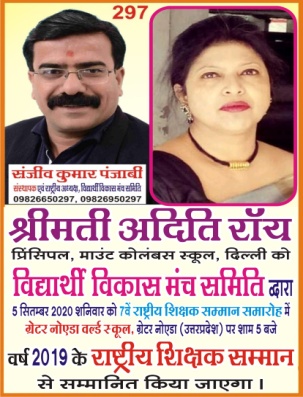 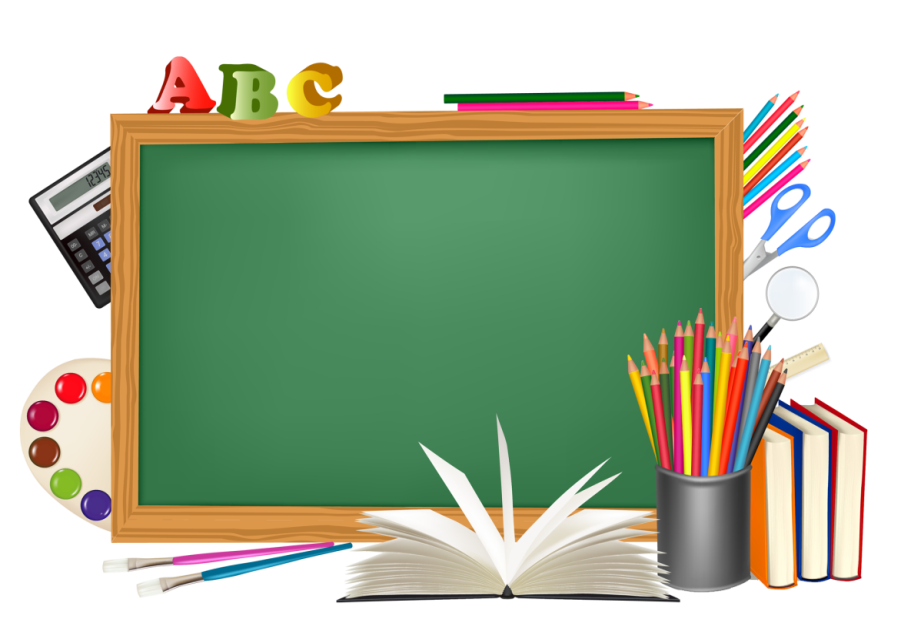 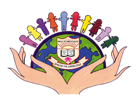 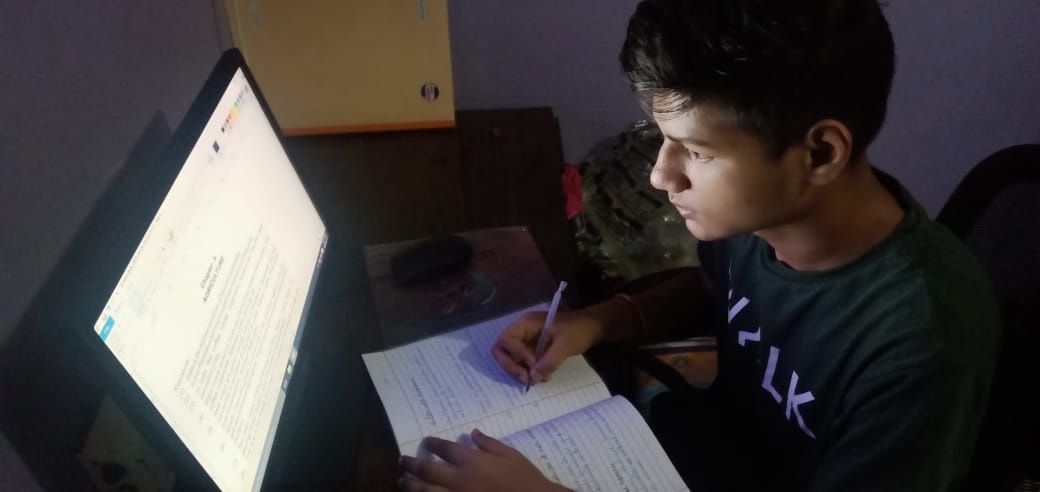 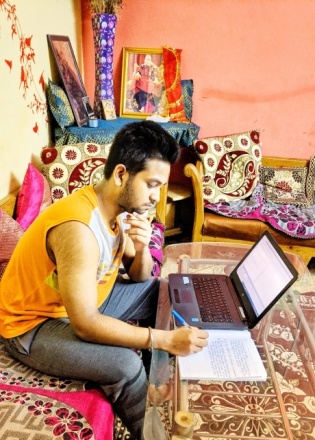 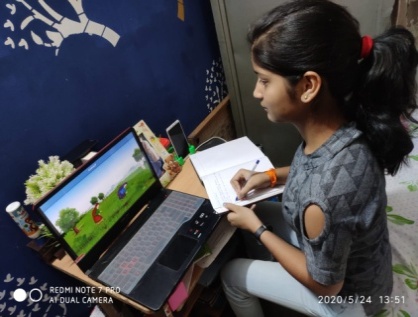 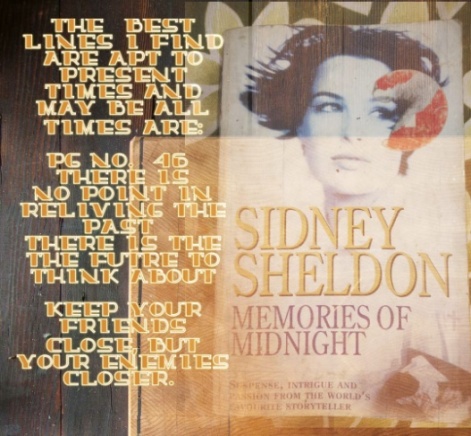 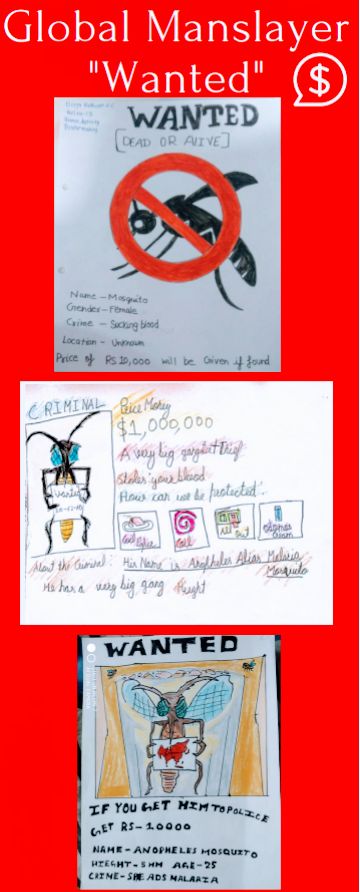 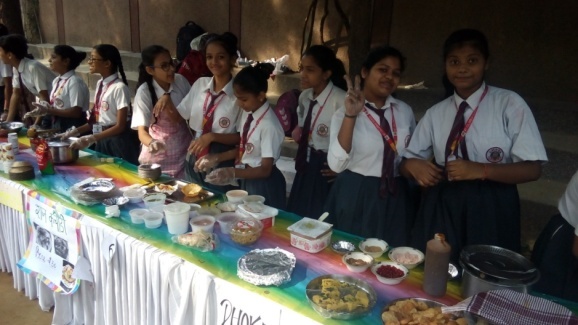 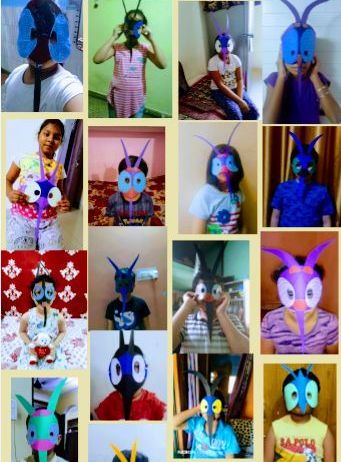 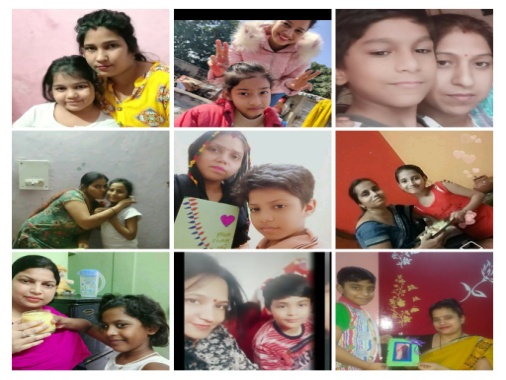 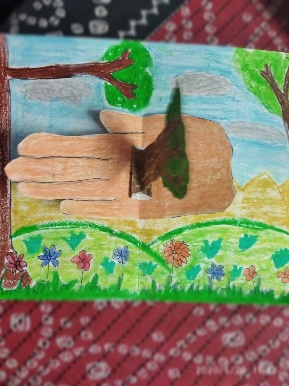 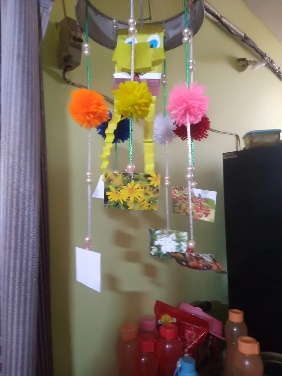 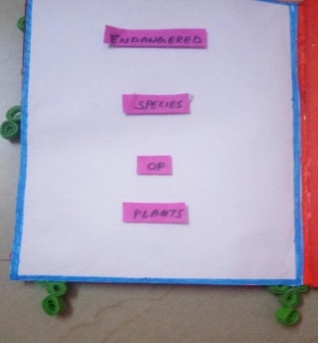 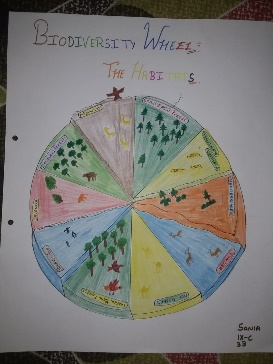 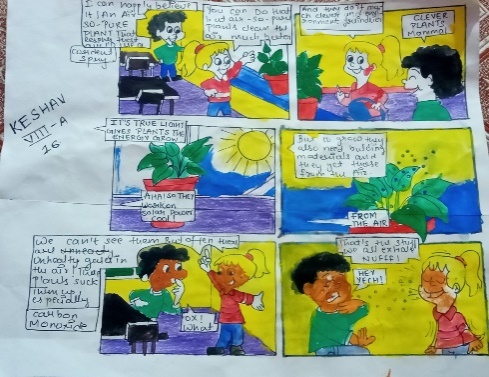 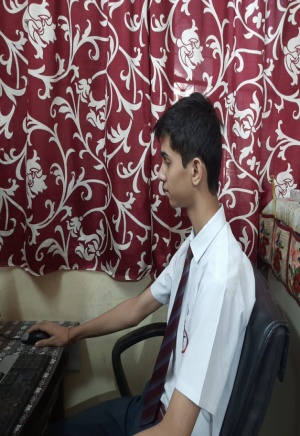 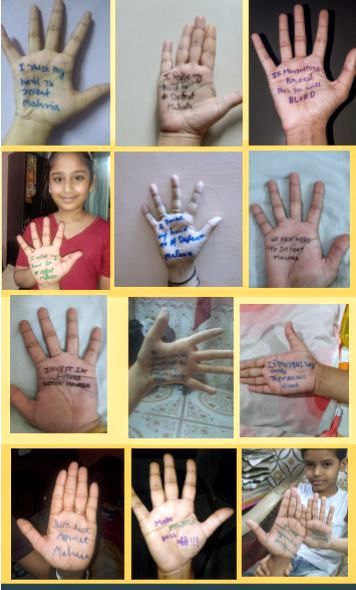 In This Issue